Общие сведения о фирме взять представлены нижеАнализ сбыта продукции и анализ составляющих конкурентоспособности фирмы произвести на основании информации представленной ниже о предприятии. В качестве основных составляющих конкурентоспособности фирмы можно назвать: доля рынка, ассортимент и его обновление, разнообразие предлагаемых услуг (гарантийное обслуживание, консультации, сервис),уровень квалификации персонала и его повышения, цена и качество продукции рентабельность продаж и т.д.Для оценки конкурентоспособности использовать таблицу 1. Таблица 1Для оценки взять 2-3 конкурента, за эталон взять 100 баллов, значение баллов исследуемой фирмы и конкурентов назначит самостоятельно исходя из имеющейся информации в приложении (вы выступаете в качестве экспорта). Необходимую информацию можно добавить самостоятельно. Баллы назначать по отношению к эталону (100, 20,50 и т.д.)Коэффициенты значимости параметров предоставлены в таблице 2.	Таблица 2Сумма коэффициентов значимости равна 10 (∑ai )Общая интегральная оценка конкурентоспособности рассчитываются по формуле; 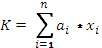 где n – число параметров - коэффициент относительной значимости параметра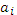  - значимость параметра в баллах.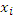 Рассчитать общую интегральную оценку конкурентоспособности фирм на основании данных приведенных в таблицах 1 и 2.Сделать вывод о том какая фирма является более конкурентоспособной.В заключении по результатам анализа предложить пути повышения конкурентоспособности исследуемой фирмы.Описание предприятияООО «Быттехника» является юридическим лицом, созданное Е.А Трофимовым.Высшим органом ООО «Быттехнике» являются его учредитель. Текущее управление осуществляется подотчетным учредителю генеральным директором (единоличным исполнительным органом). Финансовый директор и главный бухгалтер осуществляют контроль за финансово-хозяйственной деятельностью исполнительного органа общества.  Из устава следует, что предприятие может заниматься многим видом деятельности, но на практике занимается одним – реализацией бытовой техники в г. Красноярске и за его пределами.Офис и магазины организации расположены в удобных местах, являются важным показателем, характеризующим установленные законом условия существования. Компания входит в число 20-ти крупнейших предприятий Красноярского края и является лидером оптово – розничного рынка бытовой техники Сибирского Федерального округа и Дальнего Востока.Предприятие имеет складские площади более 10 тыс м2 , ж\д тупик, удобные подьезные  пути, федеральная трасса, ж\д платформа, большая парковка, точка общественного питания и 2500м2 выставочных, торговых площадей, сервисный центр.Предприятие первым в Красноярске стало обладателем склада – магазина. Крупнейший склад – магазин расположен на улице Семафорной, поблизости собственный железнодорожный тупик, что позволяет снизить себестоимость товаров.Структура предприятий – линейно – функциональная.В ООО «Быттехнике» применяются большество методов стимулирования сбыта, характерных для розничной сети. В частности к ним относятся: Прямое снижение цены по инициативе торговой сети: в частности, в «Быттехнике» периодически на двери вывешиваются списки «товаров дня», где указана реально заниженная цена на отдельные товары, пользующиеся высоким спросом у потребителей или, даже товары повседневного спроса. Данный метод довольно действенен, потому что при его использовании объём продаж в «Быттехнике» возрос в среднем на 3-4%, что является довольно высоким показателем для магазина данного уровня. Прямое снижение цены по инициативе производителя: подразумевает снижение цены на продукцию самим производителем, что является причиной относительно непродолжительных скидок.Избирательное стимулирование: подразумевает размещение товаров на выносных лотках, тележках, расположенных в проходах или на пересечении торговых линий.Продажа товаров по сниженным ценам: подразумевает реальное снижение цены товара из-за ненадлежащего внешнего вида, вследствие транспортировки или выкладки на лотках, а также скоро истекающего срока годности.Удобное месторасположение товаров: в магазине «Быттехника», как и в других универсальных магазинах, товары аккуратно выложены строго по групповой принадлежности.Специальные карты, дающие право на скидку: при покупке товаров на сумму свыше 3000 рублей, покупателю выдается специальная карта, дающая право на скидку при следующей покупке в размере 15% от её объема.Стимулирование сбыта товаров, направленное на потребителя, в торговой сети «Быттехника» играет огромную роль, поскольку количество конкурентов с каждым годом неуклонно растет, а вместе с ними и повышается количество способов привлечь покупателей, сделать для них идеальные условия покупки. Наиболее эффективным для данной торговой сети является именно ценовое стимулирование.Все операции по стимулированию продукции регламентируются сбытовым аппаратом в сети «Быттехника», который состоит из: товароведа, коммерческого директора, торговых представителей, отдела сбыта и маркетинга.Немаловажную роль в существовании сбытовой политики магазина играет и торговый персонал: он должен обеспечить строгое соблюдение установленных правил. Так, не разрешается требовать от покупателей предъявления приобретённых ими в других магазинах товаров, ставить на них штампы или отметки, а также обязывать оставлять личные веще.   При желании покупатель может оставить у входа в торговый зал хозяйственную сумку, портфель и при этом магазин обязан обеспечить их сохранность.В таблице 1 представлена динамика сбыта продукции.Таблица 1 -  Сбыт продукции за 2009-2012гг., тыс. руб.В таблице 2 представлены конкуренты  ООО «Быттехники» на красноярском рынке бытовой техники.Таблица 2 -  Сети розничной торговли бытовой техникой в г. Красноярске	В таблице 3 представлен ассортимент продукции предприятий конкурентов.Таблица 3 - Ассортимент реализуемой продукции, шт.Показатели качества продукции были определены экспертным путем (Таблица 4)Таблица 4 - Показатели качества продукцииПрактически все предприятия осуществляют доставку своим транспортом, либо транспортом наемным. Доставка на дом, до подъезда, бесплатная.Таблица 5 - Анализ отклонения отпускных ценЧем меньше отклонение, тем меньше увеличение цены конкурента относительно средней по тарифу.Показатели и критерии конкурентоспособности фирмы/ значения в баллахЭталон, баллыКонкурентыКонкурентыКонкурентыПоказатели и критерии конкурентоспособности фирмы/ значения в баллахЭталон, баллыДоля рынка100Ассортимент и его обновление100Разнообразие предполагаемых услуг100Уровень квалификации персонала и его повышение100Цена, политика ценообразования100Продолжение таблицы 1Продолжение таблицы 1Продолжение таблицы 1Продолжение таблицы 1Продолжение таблицы 1Качество продукции100Рентабельность затрат100Рентабельность продажи т.д.100ПараметрыКоэффициент значимости121.Доля рынка32.Ассортимент и его обновление1,03.Разнообразие предлагаемых    услуг0,54.Уровень квалификации персонала1,05.Цена, политика ценообразования1,26.Качество продукции1,37.Рентабельность затрат1,08.Рентабельность продаж1,02009г.2010г.2011г.2012г.3130305533872814№ ппНаименованиеСреднесуточный объем продажи (кг)%%1КрасБыт4323037,12Дом комфорт33750293«Быть.техника», ЧП Трофимов Е.А2890024,84Эльдорадо43003,75Центр электроники17001,56М-Видео120017Видео 200011000,958Техника быта1200,1ВСЕГО116400100Наименование изделия (группы изделий)Предприятия- конкурентыПредприятия- конкурентыПредприятия- конкурентыПредприятия- конкурентыПредприятия- конкурентыПредприятия- конкурентыПредприятия- конкурентыПредприятия- конкурентыНаименование изделия (группы изделий)М-ВидеоООО «БытТехника»дом КомфортЭльдорадоВидео 2000Центр электроникиТехника бытаКрас БытКрупно бытовая техника1.Холодилники1502002501001501802003002. Эл.плиты3004004802002502001805003. Стиральные машины2005004001502001801505204.Посудомоечные машины1010151010152020Цифровая техника1.Фотоаппараты25253025252520352. Видеокамеры1015151510101515Мелко бытовая техника1.Эл.чайник3007006502502001501006002.Утюги2505006002001502001505503.Кух.комбайны, измельчители2004004501801501502004004.Пылесосы4008008103002501601507905.СВЧ, хлебопечки3006006202002001901606306.Обогреватели801001004030303090Продолжение таблицы 3Продолжение таблицы 3Продолжение таблицы 3Продолжение таблицы 3Продолжение таблицы 3Продолжение таблицы 3Продолжение таблицы 3Продолжение таблицы 3Продолжение таблицы 37.Пароварки, фритюрницы20253020202020308.Блендоры, миксеры3060623040504060Аппаратура1.Телевизоры2004004101501001001004202.DVD,CD-R, RW- проигрыватели20-10050-15040-13010-5010-3010-3010-3050-1603. плазма, ж\к дисплеи10-1510-3010-3510-1510-2010-2010-2510-40Предприятие конкурентОбобщенный показатель, баллыОбобщенный показатель, баллыОбобщенный показатель, баллыОбобщенный показатель, баллыОбобщенный показатель, баллыПредприятие конкурентВнешний видСрок годностиГарантийный срокФункциональностьОбщий баллМ.Видео101010939ООО «Быттехника»1010101040Дом Комфорт10107835Эльдорадо395724Видео 2000995831Центр электроники7104930Техника быта6104929Крас Быт10910938Предприятие - конкурентВиды продукцииВиды продукцииВиды продукцииВиды продукцииВиды продукцииВиды продукцииВиды продукцииВиды продукцииВиды продукцииВиды продукцииВиды продукцииВиды продукцииПредприятие - конкурентПылесос SAMSUNGПылесос SAMSUNGСтиральная машинаСтиральная машинаЭл. плитаЭл. плитаЭл. чайникЭл. чайникХлебопечкаХлебопечкаКухонный комбайнКухонный комбайнПредприятие - конкурентЦена, тыс.руб.% отклонений от среднейЦена, тыс.руб.% отклоненийЦена, тыс.руб.% отклонений от среднейЦена, тыс.руб.% отклоненийЦена, тыс.руб.% отклоненийЦена, тыс.руб.% отклонений 12345678910111213М-Видео3,23,014,73,013,53,11,3-34,21,24,12-1,4ООО«Быттехника»3,34,013,71,613,96,21,544,33,15,02Дом комфорт3,05-3,111,7-1,512,8-2,21,4-23,15-1,24,5-2Эльдорадо3,11,512,7-6,212,9-1,51,25-1,53,62,24,7-4Видео 20003,1-1,513,8213,53,11,2-1,23,2-1,54,8-3,5Центр электроники3,1-1,515,71,611,95-8,71,4-1,64,1-214,7-3,7Техника быт3,253,314,75,013,5-1,51,51,34,33,14,2-1,5Крас Быт2,99-5,011,8-2,813,621,825,23,54,32